SAĞLIK BİLİMLERİ ENSTİTÜSÜ MÜDÜRLÜĞÜNEYukarıda belirtmiş olduğum kayıt bilgilerimin …………. - ………… Eğitim ve Öğretim yılı ………… yarıyılından itibaren yenilenmesini istiyorum. Gerekli belgeler ekte sunulmuştur.           Gereğini arz ederim.										          ……/……/.…….      		                                                                                                                                                             … … … … … … … … … … …EK: 1-Banka Dekontu (1 adet)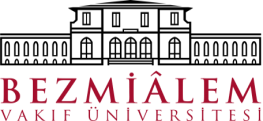 SAĞLIK BİLİMLERİ ENSTİTÜSÜKayıt Yenileme Talep Formu(Kayıt Donduran Öğrenci İçindir)Doküman NoSAĞLIK BİLİMLERİ ENSTİTÜSÜKayıt Yenileme Talep Formu(Kayıt Donduran Öğrenci İçindir)İlk Yayın Tarihi SAĞLIK BİLİMLERİ ENSTİTÜSÜKayıt Yenileme Talep Formu(Kayıt Donduran Öğrenci İçindir)Revizyon Tarihi SAĞLIK BİLİMLERİ ENSTİTÜSÜKayıt Yenileme Talep Formu(Kayıt Donduran Öğrenci İçindir)Revizyon No SAĞLIK BİLİMLERİ ENSTİTÜSÜKayıt Yenileme Talep Formu(Kayıt Donduran Öğrenci İçindir)SayfaÖğrencininAd, SoyadıÖğrencininNumarasıÖğrencininAna Bilim Dalı ÖğrencininProgramıKayıt DondurmaBilgileriEğitim Öğretim YılıKayıt DondurmaBilgileriYarıyılı